Please read ‘Food Supplement Guidelines’ for details on necessary regulatory requirements for labelling.  FRONT LABELProduct Name (Take care not to breach legislation with particular regards to claims)Food Supplement supplying Montmorency Cherry 1500mg* (or product description of clients’ choice in line with legislation)90 Capsules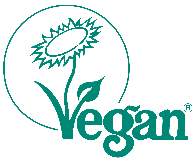 (This product is Registered with the Vegan Society under the Troo Health brand. Please speak to us about applying to use this trademark on own label products). BACK LABEL
Directions:Adults, take 2 capsules daily with food and water. Do not exceed recommended daily dose.Product Information: 
1 capsule typically provides:Montmorency Cherry  			1500mg
*from Fruit Extract 10:1 			  150mgIngredients:Maltodextrin, Montmorency Cherry (Prunus Cerasus) Fruit Extract, Capsule Shell: Hydroxypropyl Methylcellulose, Flow Agent: Magnesium Stearate. Allergy Advice: Although rigorous precautions are taken to prevent any cross-contamination, this product is manufactured in a facility that handles allergy-based materials.Cautions:									Always consult your health practitioner before taking nutritional supplements, especially if you are taking medication or are under medical supervision. Not recommended for children, pregnant or lactating women. You should not take supplements as a substitute for a varied balanced diet or healthy lifestyle. Store in a cool, dry & dark place, under 25 degrees, out of reach of children.Best Before:For best before end and batch number see base.Manufactured to the GMP code of practice for:Name or business name and address of the food business operator.  PLEASE NOTE: If you are selling in/exporting to the EU you will need to include the address details of the Food Business Operator, or Importer, based in the EU. You can have a UK address and an EU address if selling in both territories. Please give files following file names:Front Label: PL-315$frontBack Label: L-315$backLabel size: 709px x 897px at 300DPI (that's 60mm x 76mm)